Thonââ g Tin cho Chuûû Nhaøø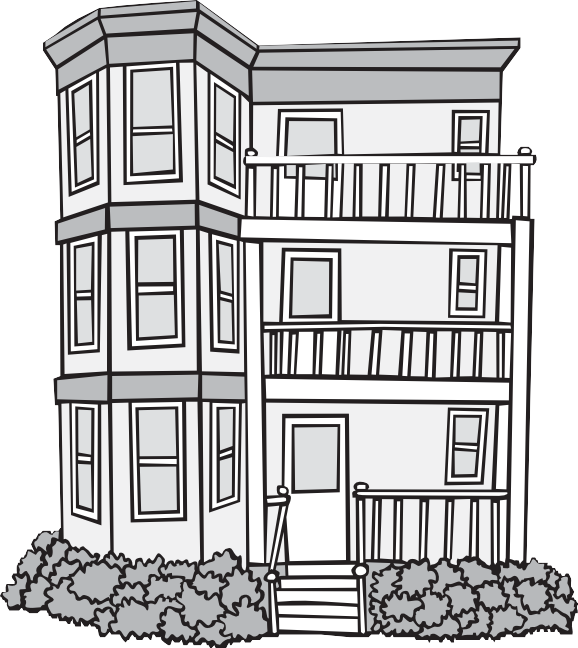 Chì gaây ñoäc haïi cho treû em. Ña soá treû em bò nhieãm ñoäc veà chìtöø buïi chì vaø sôn chì trong caùc nhaø cuõ. Vôùi tö cacù h chuû nhaø,quyù vò phaûi che chôû treû con khoûi bò nhieãm ñoäc vì chaát chì.LuatääMassachusetts veàà ChatááChìLuaät veà chaát chì cho bieát chuû nhaø phaûi loaïi ra hoaëc traùnh nguy hieåm veà sôn chì trong nhöõng caên nhaø xaây caát tröôùc 1978 neáu trong nhaø coù treû döôùi 6 tuoåi. Nguy hieåm veà sôn chì goàm coù sôn rôùt ra vaø sôn chì treân cöûa soå hoaëc nôi khaùc maø treû coù theå voùi tôùi.Caùch duy nhaát ñeå bieát nhaø coù chì hay khoâng laø cho moät kieåm soaùt vieân coù moân baøi ñeán thöû nghieäm. Xem www.mass.gov/dph/clppp ñeå tìm moät kieåm soaùt vieân coù moân baøi veà chì gaàn nhaø mình.Neáu coù chì trong nhaø, quyù vò phaûi laáy ra hoaëc che laïi. Coù nhieàu caùch ñeå laøm vieäc naøy. Goïi CLPPP ñeå bieát theâm. http://tinyurl.com/maleadinfoAi coùù theåå layáára hoacëëche chatááchì?Laáy ra hoaëc che chì ñöôïc goïi laø khöû chì. Moät soá vieäc phaûi do moät ngöôøi khöû chì coù moân baøi laøm, nhöng quyù vò coù theå töï mình laøm phaàn lôùn coâng vieäc khöû chì neáu ñöôïc huaán luyeän vaø ñöôïc cho pheùp. Quyù vò coù theå caàn giuùp cho ngöôøi möôùn nhaø tìm moät choã ñeå ôû (chi phí do quyù vò traû) cho ñeán khi coâng vieäc hoaøn taát. Muoán bieát theâm goïi CLPPP vaø xin moät baûn Deleading Book (Saùch Khöû Chì).Veàà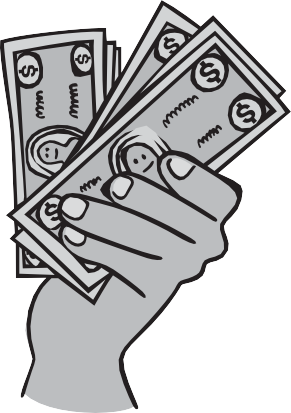 tienànàbacïcïthì sao?Coù ngaân khoaûn ñeå giuùp chuû nhaø traû tieàn khöû chì. Khuyeán khích chuû nhaø goïi chöông trình Call the Get the Lead Out (Goïi ñeå Laáy Chaát Chì Ra) soá (617) 854-1000.Chuû nhaø coù theå ñuû ñieàu kieän nhaän tín duïng thueá lôïi töùc tieåu bang ñeán $3,000 neáu hoï khöû chì nhaø. http://tinyurl.com/malead-financial-helpTröôcùùKhi cho MöônùùhoacëëBanùùÑieuààCanààBietáá veàà Thoââng Baùùo vaøø Chönùù g Nhaääncuaûû	Ngöôøøi MöônùùKhi cho möôùn moät caên nhaø xaây caát tröôùc1978, quyù vò phaûi cho ngöôøi möôùn nhaø giaáy tôø naøy tröôùc khi hoï kyù hôïp ñoàng möôùn nhaø, maëc daàu hoï khoâng coù treû con:Thoâng Baùo cho Ngöôøi Möôùn veà Luaät Chaát Chì vaø Maãu Chöùng NhaänMoät baûn baùo caùo kieåm soaùt chì gaàn ñaây nhaát, neáu coùMoät baûn cuûa Thö Tuaân Haønh, hoaëc Thö Kieåm Soaùt Taïm Thôøi (Letter of Compliance or Letter of Interim Control), neáu coùMoïi thoâng tin veà chaát chì trong nhaø.Thoâng Baùo Chuyeån Nhaø Coù Sôn ChìKhi coù ngöôøi saép mua moät caên nhaø caát tröôùc 1978, quyù vò phaûi cho hoï:Maãu Thoâng Baùo Chuyeån Nhaø Coù Sôn ChìMoät maãu Chöùng Nhaän Chuyeån Nhaø coù Sôn Chì coù kyù teânMoïi thoâng tin veà chaát chì trong nhaøMoät baûn cuûa baùo caùo kieåm soaùt chì, Thö Tuaân Haønh, hoaëc Thö Kieåm Soaùt Taïm Thôøi.Moät thôøi haïn 10 ngaøy ñeå cho kieåm soaùt nhaø veà chì vôùi phí toån do ngöôøi mua traû, tröôùc khi Mua vaø Baùn.PhatïïVaïï vaøø LienââÑôiùùQuyù vò khoâng theå truïc xuaát hay töø choái moät ngöôøi möôùn nhaø vì sôn chì. Ñoù laø kyø thò. Ñoù laø baát hôïp phaùp. Neáu moät treû bò nhieãm ñoäc vì chaát chì, quyù vò phaûi chòu traùch nhieäm. Tuaân theo Luaät Chaát Chì laø caùch baûo veä hay nhaát cho quyù vò veà lieân ñôùi. Neáu khoâng laøm ñuùng theo luaät, quyù vò coù theå bò hình phaït daân söï vaø hình söï.ChöôngTrình Ngöøøa Tuoååi Treûû Nhieããm Chaáát Chì (Childhood Lead Poisoning Prevention Program (CLPPP)) goïi mieãn phí:1 (800) 532-9571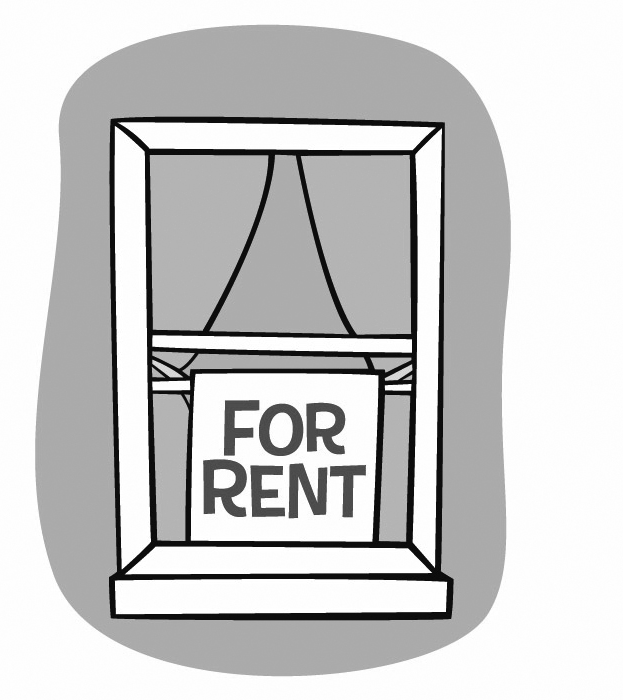 Treân  maïng  löôùi:  www.mass.gov/dph/clpppPhaâân Boää Söùùc Khoûûe Coââng Coääng Massachusetts (Massachusetts Department of Public Health) CuÒc Mo„i Trˉˆ˙ng Sˉ˚c Kho˝eVietnamese 2015 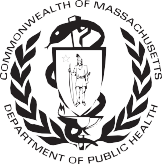 